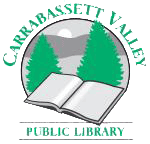 Carrabassett Valley resident, and CV Library board member, Peggy Bishop exhibits will exhibit her art quilts at the Carrabassett Valley Public Library & /Community Center during the months of March and April, 2022.A Wine & Cheese Reception will be hosted by the library on Friday, April 1 from 4:30-6pm. Peggy will be available to chat and refreshments will be served.Peggy states, “I have been sewing since I was 6 or 7 when I learned to sew on my grandmother’s treadle machine. My love of sewing was one of the reasons that I switched my major in college from chemistry to home economics in my sophomore year. I taught home economics for 14 years. I always wanted to learn how to quilt but never had the time or the opportunity.  When I moved to Carrabassett Valley, I decided to take a quilting class in Farmington.  I have been quilting for 14 years. Recently, I decided to take things in a different direction, so I started making Art or Collage Quilts.  I have been learning how to make art quilts through books, videos and online classes. My exhibit is a result of my experimentation.”Peggy does beautiful work and we are thrilled that she has agreed to share her creations with our community! Come view her incredible designs up close in the library lobby any day through the month of April.